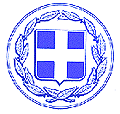 ΔΕΛΤΙΟ ΤΥΠΟΥΣτο πλαίσιο προώθησης των  θεσμών της αναδοχής και υιοθεσίας ως μορφών εναλλακτικής φροντίδας ανηλίκων, η Δ/νση Δημόσιας Υγείας και Κοινωνικής Μέριμνας της Π.Ε. Ηρακλείου (Τμήμα Κοινωνικής Αλληλεγγύης), προχώρησε στην έκδοση ενημερωτικού εντύπου που αφορά τους δύο αυτούς ξεχωριστούς θεσμούς. Το ενημερωτικό έντυπο (4.000 έντυπα), παραδόθηκε σήμερα 22/11/2022 στη Δ/νση Πρωτοβάθμιας Εκπαίδευσης Ηρακλείου με σκοπό τη διανομή του, σε πρώτο στάδιο, στα παιδιά των νηπιαγωγείων της πόλης του Ηρακλείου. Είχε προηγηθεί και αντίστοιχη διανομή στο δικηγορικό σύλλογο Ηρακλείου (1000 έντυπα) με σκοπό την ενημέρωση του δικηγορικού κλάδου που εμπλέκεται ενεργά στις διαδικασίες των θεσμών. Από το Τμήμα Κοινωνικής Αλληλεγγύηςτης Διεύθυνσης Δημόσιας Υγείαςκαι Κοινωνικής Μέριμναςτης Π.Ε. ΗρακλείουΕΛΛΗΝΙΚΗ ΔΗΜΟΚΡΑΤΙΑΠΕΡΙΦΕΡΕΙΑ ΚΡΗΤΗΣΓΕΝΙΚΗ ΔΙΕΥΘΥΝΣΗ ΔΗΜ.ΥΓΕΙΑΣ ΚΑΙ ΚΟΙΝΩΝΙΚΗΣ ΜΕΡΙΜΝΑΣΔΙΕΥΘΥΝΣΗ ΔΗΜΟΣΙΑΣ ΥΓΕΙΑΣ & ΚΟΙΝΩΝΙΚΗΣ ΜΕΡΙΜΝΑΣΠ.Ε. ΗΡΑΚΛΕΙΟΥ ΤΜΗΜΑ ΚΟΙΝΩΝΙΚΗΣ ΑΛΛΗΛΕΓΓΥΗΣ          Ηράκλειο 22/11/2022